Санкт-Петербургская государственная консерватория имени Н. А. Римского-КорсаковаКафедра древнерусского певческого искусства Научно-исследовательская лаборатория русской музыкальной медиевистики имени М. В. БражниковаРоссийская национальная библиотекаГосударственная академическая капелла Санкт-ПетербургаГосударственный Русский музейСоловецкий государственный историко-архитектурный и природный музей-заповедникСпасо-Преображенский Соловецкий ставропигиальный мужской монастырьЕжегодный международный научно-творческий симпозиум«БРАЖНИКОВСКИЕ ЧТЕНИЯ-2021»К 100-летию кафедры древней русской музыки в Петроградской государственной консерватории8–11 ноября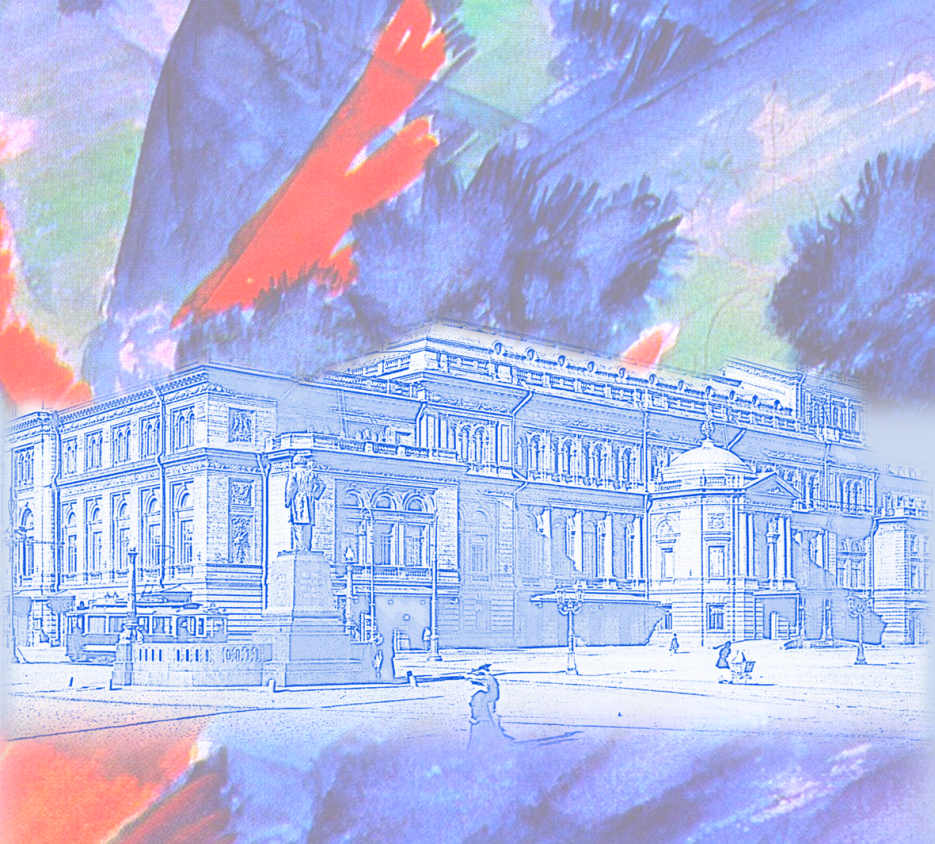 Санкт-Петербург20218 ноябряЦентр мультимедиа Русского музеяИнженерная ул., 49.30 Открытие симпозиума Приветственное слово ректора Санкт-Петербургской государственной консерватории имени Н. А. Римского-Корсакова Алексея Николаевича ВасильеваПриветственное слово проректора по научной работе Санкт-Петербургской государственной консерватории имени Н. А. Римского-Корсакова, кандидата искусствоведения Тамары Игоревны ТвердовскойПриветственное слово директора Соловецкого историко-архитектурного и природного музея-заповедника, наместника Спасо-Преображенского Соловецкого ставропигиального монастыря епископа Порфирия (Шутова) Приветственное слово от дирекции Государственного Русского музеяНаучная конференцияСОЛОВЕЦКАЯ ЦЕРКОВНО-ПЕВЧЕСКАЯ ТРАДИЦИЯ: ОТ СРЕДНЕВЕКОВЬЯ К НОВОМУ ВРЕМЕНИ10.00 Пленарное заседаниеАКТУАЛЬНЫЕ ПРОБЛЕМЫ ИЗУЧЕНИЯ СОЛОВЕЦКОЙ ПЕВЧЕСКОЙ ТРАДИЦИИЗаседание ведет: заведующий кафедрой древнерусского певческого искусства Екатерина Александровна СмирноваБезуглова Ирина Федотовна (Санкт-Петербург)Соловецкое собрание нотированных рукописей как источник познания русской музыки10.30 Научное заседаниеПроект Научно-исследовательской лаборатории русской музыкальной медиевистики имени М. В. БражниковаЗВУКОВОЕ ПРОСТРАНСТВО СОЛОВЕЦКОГО СПАСО-ПРЕОБРАЖЕНСКОГО СОБОРАИ МОНАСТЫРСКАЯ ПЕВЧЕСКАЯ ТРАДИЦИЯ: МУЗЫКАЛЬНАЯ ИКОНА LOCUS SACRUSЗаседание ведет: кандидат филологических наук Марина Сергеевна ЕгороваВидеофильм«ГЛАС ПРЕОБРАЖЕНИЯ. МУЗЫКАЛЬНАЯ АКУСТИКА СОЛОВКОВ»Режиссер: Евгений ХаритоновАвтор текста: Марина ЕгороваПри участии ансамбля Научно-исследовательской лаборатории русской музыкальной медиевистики им. М. В. Бражникова «Инъ роспевъ»(художественный руководитель – София Никольская) иАнсамбля древнерусской музыки(под управлением Романа Поимцева)Матонин Василий Николаевич (Архангельск)Архитектурный ансамбль Соловецкого монастыря как музыкальный и визуальный образЕгорова Марина Сергеевна (Санкт-Петербург)Чинопоследование Преображения Господня в рукописях Соловецкого собрания РНБ: музыкальный образ locus sacrusДавиденкова-Хмара Екатерина Шандоровна (Санкт-Петербург)Научно-практические аспекты акустических обследований храмовых пространств (на примере Спасо-Преображенского собора Соловецкого монастыря)Кручинина Альбина Никандровна (Санкт-Петербург)Стихира по 50-м псалме Преображению Господню большого роспева — уникальное произведение соловецких мастеропевцев Пивоварова Надежда Валерьевна (Санкт-Петербург)Памятники из Соловецкой ризницы в собрании Русского музея. Обзор коллекцииКатасонова Елена Юрьевна (Санкт-Петербург)Лицевые покровы Зосимы и Савватия Соловецких XVI–XIX вв. Бедина Наталья Николаевна (Архангельск) Эсхатология праздника Преображения и ее отражение в пространстве Соловецкого Спасо-Преображенского собора14.30–15.00 Перерыв15.00 Научное заседаниеПАМЯТНИКИ ПЕВЧЕСКОЙ КНИЖНОСТИ СОЛОВЕЦКОГО МОНАСТЫРЯ Заседание ведут: кандидат искусствоведения Флорентина Викторовна Панченко, кандидат филологических наук Марина Сергеевна ЕгороваТутолмина София Николаевна (Санкт-Петербург)Утраченные стихиры Триоди в певческой практике Соловецкого монастыря (по рукописям XVI–XVII вв. Соловецкого собрания РНБ) Кудрявцева Серафима Григорьевна (Санкт-Петербург)Уникальная музыкальная редакция стихир Недели сыропустной в Триоди уставщика Геласия (РНБ, Солов. 1192/1303)Панченко Флорентина Викторовна (Санкт-Петербург)Служба иконе Божией Матери «Знамение» в соловецких рукописяхАндреев Александр Андреевич (Санкт-Петербург)Книжная справа Ирмология в XVII в. в рукописях Соловецкого собранияКоролева Маргарита Юрьевна (Санкт-Петербург)Песнопения службы на перенесение мощей прпп. Зосимы и Савватия Соловецких в нотированных рукописях XVI–XVII вв. Чудинова Ирина Анатольевна (Санкт-Петербург)Жестуальный аспект соловецкой певческой традиции (на материале Соловецкого Типика)18.00 Виртуальная выставка-презентацияГРАД НА ВЕРХУ ГОРЫ. РУССКИЕ НОВЫЕ ИЕРУСАЛИМЫ И СОЛОВЕЦКИЕ МУЗЫКАЛЬНЫЕ РУКОПИСИАвторский коллектив: Марина Сергеевна Егорова, Серафима Григорьевна Кудрявцева, Маргарита Юрьевна Королева, Дмитрий Анатольевич Гордийчук Музыкальные иллюстрации: Наталья Мосягина; Ансамбль древнерусской духовной музыки Санкт-Петербургской консерватории «Знамение», художественный руководитель – Татьяна Швец; ансамбль Научно-исследовательской лаборатории русской музыкальной медиевистики имени М. В. Бражникова «Инъ роспевъ», художественный руководитель – София Никольская; Ансамбль древнерусской музыки под управлением Романа Поимцева9 ноябряРоссийская национальная библиотекаПл. Островского, 1–3Белая гостиная, комната 2-07Приветственное слово от дирекции Российской национальной библиотеки 11.00 Научное заседаниеМУЗЫКАЛЬНАЯ ТРАДИЦИЯ СОЛОВКОВ ОТ СРЕДНЕВЕКОВЬЯ К РАННЕМУ НОВОМУ ВРЕМЕНИЗаседание ведут: доктор искусствоведения Наталия Васильевна Рамазанова, кандидат искусствоведения Елена Андреевна МихайловаФилонов Евгений Анатольевич (Санкт-Петербург)Виртуальная библиотека Соловецкого монастыря и модели представления соловецких певческих рукописей в ИнтернетеРамазанова Наталия Васильевна (Санкт-Петербург)Службы Соловецким святым в эталонном Стихираре «Дьячье око» середины XVII в.Гусейнова Зивар Махмудовна (Санкт-Петербург)Дефектные списки музыкально-теоретических документов в рукописи Солов. 690/757Швец Татьяна Викторовна (Санкт-Петербург)Роспевы Соловецкого монастыря в певческих рукописях XVII–XVIII вв.Иванова Мария Геннадьевна (Санкт-Петербург)Цикл покаянных стихов в соловецких рукописях (особенности организации подборок)13.00–14.00 ПерерывЛукашевич Александр Анатольевич (Москва)Путевой фитник по рукописи РНБ. Сол. 690/763: уточнения, новые наблюдения, расшифровка нотацииГерасимова Ирина Валерьевна (Санкт-Петербург)Соловецкий нотированный сборник из Псковского музея-заповедника (1678): исторические контексты, тексты, певческие интерпретацииОлехнович Елена Игоревна (Санкт-Петербург) Композиционные закономерности стихир Двунадесятых праздников в соловецкой рукописи Игнатия КорсаковаПлотникова Наталья Юрьевна (Москва)Певческий сборник (Октоих и Ирмологий) Соловецкого монастыря из собрания Российского национального музея музыки — памятник Петровской эпохиВасильева Елена Евгеньевна (Санкт-Петербург)Нотированные месяцесловы в рукописях Соловецкого собрания РНБ16.30 ВИРТУАЛЬНАЯ ВЫСТАВКА к 100-летию открытия кафедры изучения древней русской музыки в Петроградской государственной консерватории «КАКО МОЖЕМ СИЕ БЕЗ МАСТЕРА ПОЗНАТИ ИЛИ ПОЗНАВ РАСПЕТИ?»ИЗУЧЕНИЕ ДРЕВНЕРУССКОГО ПЕВЧЕСКОГО ИСКУССТВА В ПЕТРОГРАДСКОЙ / ЛЕНИНГРАДСКОЙ КОНСЕРВАТОРИИАвторы выставки: Наталия Васильевна Рамазанова, Мария Геннадьевна Иванова, Елена Андреевна Михайлова19.00 Хоровые встречи в рамках Всероссийского фестиваля «Невские хоровые ассамблеи»Государственная академическая капелла Санкт-ПетербургаНаб. р. Мойки, 20«ВИЗАНТИЯ – РУСЬ – РОССИЯ»ИсполнителиПевческая капелла Санкт-Петербурга под управлением Владислава ЧернушенкоМилош Николич (Белград, Сербия)Ансамбль древнерусского певческого искусства «Ключ разумения»Художественный руководитель – Наталья МосягинаАнсамбль древнерусской духовной музыки Санкт-Петербургской консерватории «Знамение»Художественный руководитель – Татьяна ШвецАнсамбль Научно-исследовательской лаборатории русской музыкальной медиевистики имени М. В. Бражникова «Инъ роспевъ»Художественный руководитель – София НикольскаяВ программе:Литургические песнопения Византии, Сербии, Древней Руси, русская духовная музыка XVIII–XX веков10 ноябряСанкт-Петербургская государственная консерватория имени Н. А. Римского-КорсаковаУл. Глинки, 2. Аудитория 53710.00 Научное заседаниеСОЛОВЕЦКАЯ ПЕВЧЕСКАЯ ТРАДИЦИЯ И ЕЕ КОНТЕКСТ SUB ALIA SPECIEЗаседание ведут: кандидат искусствоведения Екатерина Васильевна Плетнева, кандидат филологических наук Марина Сергеевна ЕгороваТимуск София Александровна (Санкт-Петербург)Восьмиголосный Октоих из собрания библиотеки Соловецкого монастыряКосицкая Анна Евгеньевна (Санкт-Петербург)В поисках соловецкой гимнографической школыСветлова Ольга Александровна (Новосибирск)Историко-агиографическое пространство старообрядческой Службы святым мученикам и исповедникам, в Соловецкой обители пострадавшимГорячих Владимир Владимирович (Санкт-Петербург)Соловецкие распевы в русской духовной музыке XX–XXI вв.Потемкина Нора Александровна (Москва)Богослужения в Соловецком монастыре в 1990-е гг. (паломнические воспоминания)Рапенкова Светлана Владимировна (Соловки)Соловецкий морской музей (концепция работы в островных условиях, выставочная деятельность как результат этнографических экспедиций). Русское Поморье: из прошлого в будущееГаевская Надежда Зеноновна (Санкт-Петербург)Соловецкий архипелаг как место памяти13.00 ПРЕЗЕНТАЦИЯ сборника статей и публикаций текстов, подготовленного к изданию Научно-исследовательской лабораторией русской музыкальной медиевистики имени М. В. Бражникова«МУЗЫКАЛЬНОЕ НАСЛЕДИЕ СОЛОВЕЦКОГО МОНАСТЫРЯ И СОЦИОКУЛЬТУРНОЕ ПРОСТРАНСТВО РУССКОГО ПОМОРЬЯ»(СПб.; Саратов: Амирит, 2020)В презентации участвуют: кандидат филологических наук Марина Сергеевна Егорова, кандидат искусствоведения Альбина Никандровна КручининаМузыкальные иллюстрации: Братский хор Спасо-Преображенского Соловецкого ставропигиального монастыря. Регент – иеродиакон Афанасий Савельев13.30 ПРЕЗЕНТАЦИЯ первого факсимильного издания «Дегуцкого летописца», подготовленного Г. В. Маркеловым при поддержке Института русской литературы (Пушкинский Дом), Российской академии наук, Мэрии города Зарасай Литовской Республики, Санкт-Петербургской государственной консерватории имени Н. А. Римского-Корсакова, Санкт-Петербургской Литовской национально-культурной автономии«ВАСИЛИЙ ЗОЛОТОВ. ДЕГУЦКИЙ ЛЕТОПИСЕЦ. ХРОНОГРАФ, СИРЕЧЬ ЛЕТОПИСЕЦ КУРЛЯНДСКО-ЛИТОВСКИЙ» (СПб.: Издательство Пушкинского Дома, 2021)В презентации участвуют ректор Санкт-Петербургской государственной консерватории имени Н. А. Римского-Корсакова Алексей Николаевич Васильев; Генеральный консул Литовской Республики в Санкт-Петербурге Римгаудас Лошис; советник ректора Санкт-Петербургской консерватории по международным вопросам, председатель Санкт-Петербургской Литовской национально-культурной автономии, кандидат искусствоведения Гинтаутас Напалеонович Жяльвис; доцент кафедры древнерусского певческого искусства, кандидат искусствоведения Флорентина Викторовна Панченко; заведующий кафедрой истории зарубежной музыки, кандидат искусствоведения Наталия Александровна Брагинская14.00–15.00 Перерыв15.00 МАСТЕР-КЛАСС доктора музыкальных искусств, певчего Сербского византийского хора «Моисей Петрович» Милоша Николича (Белград, Сербия) «ВИЗАНТИЙСКОЕ ЦЕРКОВНОЕ ПЕНИЕ»16.30 – 17.00 Перерыв17.00 ПРОДОЛЖЕНИЕ МАСТЕР-КЛАССА Милоша Николича11 ноябряХрам Феодоровской иконы Божией Матери в память 300-летия Дома РомановыхМиргородская ул., 110.00 ПАНИХИДА памяти трудников, на ниве церковного пения потрудившихсяБогослужение совершает настоятель храма во имя Рождества Пресвятой Богородицы при Санкт-Петербургской государственной консерватории имени Н. А. Римского-Корсакова протоиерей Виталий (Головатенко)Певчие – студенты кафедры древнерусского певческого искусства Санкт-Петербургской государственной консерватории имени Н. А. Римского-КорсаковаРегент – доцент кафедры древнерусского певческого искусства Наталья МосягинаСанкт-Петербургская государственная консерватория имени Н. А. Римского-КорсаковаУл. Глинки, 2. Аудитория 34212.00 Научное заседаниеИЗУЧЕНИЕ ДРЕВНЕЙ РУССКОЙ МУЗЫКИ В ПЕТРОГРАДСКОЙ КОНСЕРВАТОРИИ В 1920-е ГОДЫ: СВЯЗЬ ВРЕМЕН Заседание ведут: кандидат искусствоведения Татьяна Викторовна Швец, кандидат филологических наук Марина Сергеевна ЕгороваРамазанова Наталия Васильевна (Санкт-Петербург)К 100-летию основания кафедры изучения древней русской музыки в Петроградской государственной консерваторииКосмовская Марина Львовна (Курск)Дневники Н. Ф. Финдейзена о советской России 1920-х гг.Богданова Татьяна Александровна (Санкт-Петербург)«Это было сохранение себя...»: объединения петербургской интеллигенции начала 1920-х гг. «Вторники».Сквирская Тамара Закировна (Санкт-Петербург)К изучению архива Антонина Викторовича ПреображенскогоДабаева Ирина Прокопьевна (Ростов-на-Дону) Деятельность С. В. Смоленского по организации духовных концертов в России14.00 – 14.15 ПерерывЗверева Светлана Георгиевна (Глазго)Николай Кедров-старший: творческий портрет (к 150-летию со дня рождения)Протодиакон Александр (Кедров) (Париж)Квартет Кедрова в Царской России и за рубежомГорячих Владимир Владимирович (Санкт-Петербург) С. М. Ляпунов: штрихи к портрету композитораМихайлова Елена Андреевна (Санкт-Петербург)«Вечерняя песня» С. М. Ляпунова в контексте позднего творчества композитора15.30 – 16.00 Перерыв16.00 Научное заседаниеСРЕДНЕВЕКОВАЯ ПЕВЧЕСКАЯ ТРАДИЦИЯ В СОВРЕМЕННЫХ ИССЛЕДОВАНИЯХЗаседание ведут: доктор искусствоведения Нина Борисовна Захарьина, кандидат искусствоведения Екатерина Васильевна ПлетневаЗахарьина Нина Борисовна (Санкт-Петербург)Св. Иоанн Дамаскин и музыкально-исторические представления Древней РусиШеховцова Ирина Павловна (Москва)К вопросу о происхождении византийской нотацииСтарикова Ирина Владимировна (Москва)Особые случаи употребления срединных мартирий в древнерусских певческих книгах Григорьева Вероника Юрьевна (Москва)Певческие рукописи Антониево-Сийского монастыря: пометные редкости Владышевская Татьяна Феодосьевна (Москва) Духовные песнопения и народные песни в записях от старообрядцев: о единстве русской певческой культурыКазанцева Татьяна Генриховна (Новосибирск)Из истории полевых исследований старообрядческой богослужебно-певческой культуры на территории СибириИгнатенко Евгения Васильевна (Киев)Партесные концерты из киевской коллекции: от рукописи к исполнению19.00 Подведение итогов и закрытие симпозиумаУЧАСТНИКИ СИМПОЗИУМААлександр (Кедров), протодиакон – регент Кафедрального собора св. Александра Невского в Париже (Франция, Париж)Андреев Александр Андреевич – кандидат богословия, доцент кафедры древних языков Санкт-Петербургской духовной академии Русской православной церкви (Санкт-Петербург)Бедина Наталья Николаевна – кандидат филологических наук, доктор культурологии, профессор кафедры культурологии и религиоведения Высшей школы социально-гуманитарных наук и международной коммуникации Северного (Арктического) федерального университета имени М. В. Ломоносова (Архангельск)Безуглова Ирина Федотовна – кандидат искусствоведения, заведующая отделом нотных изданий и музыкальных звукозаписей Российской национальной библиотеки (Санкт-Петербург)Богданова Татьяна Александровна – кандидат исторических наук, старший научный сотрудник Отдела рукописей Российской национальной библиотеки, доктор церковной истории Свято-Сергиевского Православного Богословского Института в Париже (Санкт-Петербург)Васильева Елена Евгеньевна – кандидат искусствоведения, член Союза композиторов Санкт-Петербурга, доцент кафедры русского народного песенного искусства Санкт-Петербургского государственного института культуры (Санкт-Петербург)Владышевская Татьяна Феодосьевна – доктор искусствоведения, профессор Московского государственного университета имени М. В. Ломоносова (Москва)Гаевская Надежда Зеноновна – соискатель Русской христианской гуманитарной академии (Санкт-Петербург)Герасимова Ирина Валерьевна – доцент кафедры теологии исторического факультета Псковского государственного университета (Санкт-Петербург)Горячих Владимир Владимирович – кандидат искусствоведения, доцент кафедры теории музыки Санкт-Петербургской государственной консерватории имени Н. А. Римского-Корсакова (Санкт-Петербург)Григорьева Вероника Юрьевна – кандидат искусствоведения, сотрудник Патриаршего центра древнерусской богослужебной традиции (Москва)Гусейнова Зивар Махмудовна – доктор искусствоведения, профессор Санкт-Петербургской государственной консерватории имени Н. А. Римского-Корсакова (Санкт-Петербург)Дабаева Ирина Прокопьевна – доктор искусствоведения, профессор, заведующая кафедрой теории музыки и композиции Ростовской государственной консерватории имени С. В. Рахманинова (Ростов-на-Дону)Давиденкова-Хмара Екатерина Шандоровна – кандидат искусствоведения, доцент кафедры оркестровки и общего курса композиции Санкт-Петербургской государственной консерватории имени Н. А. Римского-Корсакова (Санкт-Петербург)Егорова Марина Сергеевна – кандидат филологических наук, доцент кафедры древнерусского певческого искусства Санкт-Петербургской государственной консерватории имени Н. А. Римского-Корсакова, научный сотрудник Научно-исследовательской лаборатории русской музыкальной медиевистики имени М. В. Бражникова (Санкт-Петербург)Захарьина Нина Борисовна – доктор искусствоведения, доцент кафедры древнерусского певческого искусства Санкт-Петербургской государственной консерватории имени Н. А. Римского-Корсакова (Санкт-Петербург)Зверева Светлана Георгиевна – кандидат искусствоведения, старший научный сотрудник Государственного института искусствознания (Великобритания, Глазго)Иванова Мария Геннадьевна – ведущий библиотекарь Отдела рукописей Российской национальной библиотеки (Санкт-Петербург)Игнатенко Евгения Васильевна – кандидат искусствоведения, доцент Национальной музыкальной академии Украины имени П. И. Чайковского (Украина, Киев)Казанцева Татьяна Генриховна – старший научный сотрудник Отдела редких книг и рукописей Государственной публичной научно-технической библиотеки Сибирского отделения Российской академии наук, доцент кафедры истории музыки Новосибирской государственной консерватории имени М. И. Глинки (Новосибирск)Катасонова Елена Юрьевна – главный редактор журнала «Убрус. Церковное шитье: история и современность» (Санкт-Петербург)Королева Маргарита Юрьевна – независимый исследователь (Санкт-Петербург)Косицкая Анна Евгеньевна – кандидат филологических наук, редактор проекта «Литургическое наследие Православной Церкви» (Санкт-Петербург)Космовская Марина Львовна – доктор искусствоведения, профессор, главный научный сотрудник Научно-исследовательской лаборатории музыкально-компьютерных технологий, профессор кафедры музыкального образования и исполнительства Курского государственного университета (Курск)Кручинина Альбина Никандровна – кандидат искусствоведения, руководитель Научно-исследовательской лаборатории русской музыкальной медиевистики имени М. В. Бражникова Санкт-Петербургской государственной консерватории имени Н. А. Римского-Корсакова (Санкт-Петербург)Кудрявцева Серафима Григорьевна – магистрант Российского государственного педагогического университета имени А. И. Герцена (Санкт-Петербург)Лукашевич Александр Анатольевич – старший преподаватель Православного Свято-Тихоновского гуманитарного университета (Москва)Матонин Василий Николаевич – профессор кафедры культурологии и религиоведения Высшей школы социально-гуманитарных наук и международной коммуникации Северного (Арктического) федерального университета имени М. В. Ломоносова (Архангельск)Михайлова Елена Андреевна – кандидат искусствоведения, заведующая Сектором русских фондов XVIII–XXI вв. Отдела рукописей Российской национальной библиотеки, доцент Института истории Санкт-Петербургского государственного университета (Санкт-Петербург)Олехнович Елена Игоревна – руководитель ансамбля клироса храма во имя иконы Божией Матери «Державная» г. Санкт-Петербурга. (Санкт-Петербург)Панченко Флорентина Викторовна – кандидат искусствоведения, доцент Санкт-Петербургской государственной консерватории, старший научный сотрудник Института русской литературы (Пушкинский дом) Российской академии наук (Санкт-Петербург)Пивоварова Надежда Валерьевна – кандидат искусствоведения, ведущий научный сотрудник Государственного Русского музея (Санкт-Петербург)Плотникова Наталья Юрьевна – доктор искусствоведения, доцент Московской государственной консерватории имени П. И. Чайковского, профессор кафедры теории музыки, ведущий научный сотрудник Государственного института искусствознания (Москва)Потемкина Нора Александровна – кандидат искусствоведения, ведущий специалист Российской Академии музыки имени Гнесиных (Мемориальный музей-квартира Елены Фабиановны Гнесиной) (Москва)Рамазанова Наталия Васильевна – доктор искусствоведения, ведущий научный сотрудник Отдела рукописей Российской национальной библиотеки (Санкт-Петербург)Рапенкова Светлана Владимировна – кандидат технических наук, заместитель директора Соловецкого Морского музея, руководитель издательского проекта Товарищества Северного Мореходства (Соловки)Светлова Ольга Александровна – кандидат искусствоведения, доцент, и. о. заведующего кафедрой истории музыки Новосибирской государственной консерватории имени М. И. Глинки (Новосибирск)Сквирская Тамара Закировна – кандидат искусствоведения, старший научный сотрудник Государственного института искусствознания (Москва) Старикова Ирина Владимировна – кандидат искусствоведения, научный сотрудник Научно-творческого центра церковной музыки Московской государственной консерватории (Москва)Тимуск София Александровна – научный сотрудник Научно-исследовательской лаборатории русской музыкальной медиевистики имени М. В. Бражникова, преподаватель кафедры древнерусского певческого искусства Санкт-Петербургской государственной консерватории имени Н. А. Римского-Корсакова (Санкт-Петербург)Тутолмина София Николаевна – кандидат искусствоведения, регент хора храма Всех Русских Святых пос. Сосново (Санкт-Петербург)Филонов Евгений Анатольевич – кандидат филологических наук, научный сотрудник Отдела рукописей Российской национальной библиотеки, доцент Санкт-Петербургского государственного университета (Санкт-Петербург)Чудинова Ирина Анатольевна – доктор богословия, кандидат искусствоведения, старший научный сотрудник Российского института истории искусств (Санкт-Петербург)Швец Татьяна Викторовна – кандидат искусствоведения, доцент кафедры древнерусского певческого искусства Санкт-Петербургской государственной консерватории имени Н. А. Римского-Корсакова (Санкт-Петербург)Шеховцова Ирина Павловна – кандидат искусствоведения, доцент кафедры истории музыки РАИ имени Гнесиных, доцент кафедры истории и теории музыки Православного Свято-Тихоновского гуманитарного университета (Москва)